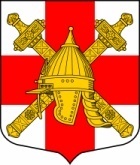 СОВЕТ ДЕПУТАТОВ МУНИЦИПАЛЬНОГО ОБРАЗОВАНИЯСИНЯВИНСКОЕ ГОРОДСКОЕ ПОСЕЛЕНИЕМУНИЦИПАЛЬНОГО ОБРАЗОВАНИЯ КИРОВСКИЙ МУНИЦИПАЛЬНЫЙ РАЙОН ЛЕНИНГРАДСКОЙ ОБЛАСТИР Е Ш Е Н И Еот « 04» марта   2011 года № 4Об оценке деятельности главы администрации и администрации МО Синявинское городское поселение за 2010 годВ соответствии с частью 11.1. статьи 35 Федерального закона от 06.10.2003 № 131-ФЗ «Об общих принципах организации местного самоуправления в Российской Федерации», и на основании ежегодного отчета главы администрации муниципального образования Синявинское городское поселение муниципального образования Кировский муниципальный район Ленинградской области о результатах деятельности за 2010 год, совет депутатов решил:1. Признать результаты деятельности главы администрации муниципального образования Синявинское городское поселение муниципального образования Кировский муниципальный район Ленинградской области по итогам 2010 года удовлетворительными.2. Признать результаты деятельности администрации муниципального образования Синявинское городское поселение муниципального образования Кировский муниципальный район Ленинградской области по итогам 2010 года удовлетворительными.Глава муниципального образования                                                Ю.Л. Ефимов